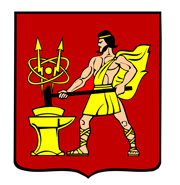 АДМИНИСТРАЦИЯ  ГОРОДСКОГО  ОКРУГА  ЭЛЕКТРОСТАЛЬМОСКОВСКОЙ   ОБЛАСТИПОСТАНОВЛЕНИЕ16.02.2024 № 117/2О внесении изменения в Порядок разработки и утверждения административных регламентов предоставления муниципальных услуг Администрацией городского округа Электросталь Московской областиВ соответствии с Федеральным законом от 27.07.2010 № 210-ФЗ «Об организации предоставления государственных и муниципальных услуг», постановлением Правительства Российской Федерации от 20.07.2021 № 1228 «Об утверждении Правил разработки и утверждения административных регламентов предоставления государственных услуг, о внесении изменений в некоторые акты Правительства Российской Федерации и признании утратившими силу некоторых актов и отдельных положений актов Правительства Российской Федерации» Администрация городского округа Электросталь Московской области ПОСТАНОВЛЯЕТ:Внести в Порядок разработки и утверждения административных регламентов предоставления муниципальных услуг Администрацией городского округа Электросталь Московской области, утвержденный постановлением Администрации городского округа Электросталь Московской области от 28.03.2022 № 287/3 (с изменениями, внесенными постановлением Администрации городского округа Электросталь Московской области от 21.04.2022 № 400/4), (далее – Порядок) следующее изменение:в пункте 3.6 Порядка слова «15 календарных дней» заменить словами «7 рабочих дней».Опубликовать настоящее постановление на официальном сайте городского округа Электросталь Московской области в информационно-телекоммуникационной сети «Интернет» по адресу: www.electrostal.ru.Настоящее постановление вступает в силу после его официального опубликования.Контроль за исполнением настоящего постановления возложить на заместителя Главы городского округа Электросталь – начальника управления по кадровой политике и общим вопросам Вишневу Э.В.Глава городского округа                                                                                            И.Ю. Волкова